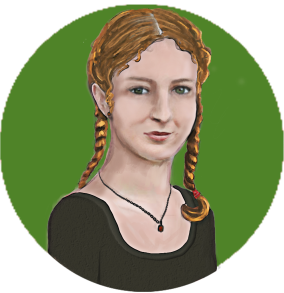 Identifies les difficultés que tu as rencontrées jusqu’à maintenant dans ton organisation physique et nomme des stratégies qui pourraient te faciliter la tâche.Pour t’habiller ? _____Pour te laver, te coiffer ? _____Pour déjeuner ? _____Pour préparer ton dîner ? _____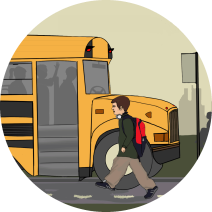 Autre : ___________? ______Total : _____Fais ton calcul :Heure du départ ? _______	(moins)  -    Heure du réveil ?   _______    Temps disponible = _______Temps nécessaire à la préparation : _______As-tu le temps d’aller à l’ordinateur ? OUI ou NONAs-tu le temps d’écouter la télévision ? OUI ou NONAs-tu le temps de faire ton devoir ? OUI ou NON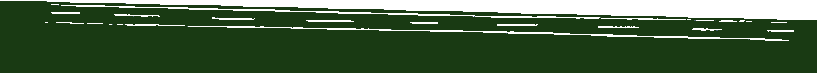 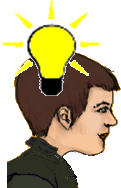 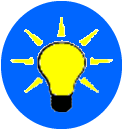 Organisation physiqueStratégiesPersonnesQui sont-elles par rapport à toi?Les cours où je réussis bien.Les cours où j’ai de la difficulté.Les stratégies qui pourraient m’aider.Voici les stratégies que j’ai utilisées jusqu’à maintenant lors des examens.